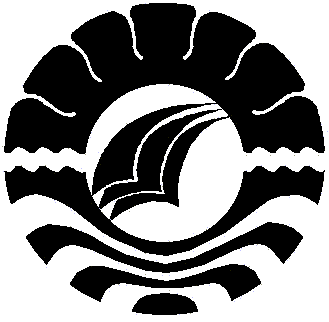 SKRIPSIPENINGKATAN KEMAMPUAN MERESPON INSTRUKSI PADA ANAK AUTIS KELAS III DI SDI MACCINI BARU MAKASSAR MELALUI PENGGUNAAN MEDIA MODEL  JAMALJURUSAN PENDIDIKAN LUAR BIASAFAKULTAS ILMU PENDIDIKANUNIVERSITAS NEGERI MAKASSAR2015PENINGKATAN KEMAMPUAN MERESPON INSTRUKSI PADA ANAK AUTIS KELAS III DI SDI MACCINI BARU MAKASSAR MELALUI PENGGUNAAN MEDIA MODELSKRIPSIDiajukan untuk Memenuhi Sebagian Persyaratan Guna Memperoleh Gelar Sarjana Pendidikan Pada Jurusan Pendidikan Luar Biasa Strata Satu Fakultas Ilmu Pendidikan Universitas Negeri MakassarOLEH:JAMALNIM. 1145040036JURUSAN PENDIDIKAN LUAR BIASAFAKULTAS ILMU PENDIDIKANUNIVERSITAS NEGERI MAKASSAR2015